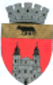 U.A.T. BLAJ - CONSILIUL LOCALPiața 1848 nr.16, cod 515400, județul.Albatel: 0258 -710110; fax: 0258-710014e-mail: primarieblaj@rcnet.ro					Proces verbalIncheiat azi 29.04.2022 in sedinta  ordinara convocata  prin procedura ,, La distanta,, a Consiliului local al municipiului Blaj, intervalul orar fiind 12.00-15.00.
             Consiliul local al municipiului Blaj a fost convocat, in sedinta ordinara prin procedura ,, La distanta,,  de catre Primarul municipiului Blaj, in baza Dispozitiei nr. 267  din data de 20.04.2022Convocarea sedintei s-a facut telefonic, s-a prezentat ordinea de zi, data, intervalul orar al desfasurarii sedintei.  Proiectele de hotarare insotite de toate documentele prevazute de lege au fost transmise electronic consilierilor locali pentru a le studia si pentru a-si exprima votul electronic.            Din totalul celor  19  membrii ai Consiliului local al municipiului Blaj, au raspuns solicitarii 19  consilieri locali . Lista consilierilor locali convocaţi se află în dosarul special al prezentei şedinţe. Lucrarile de secretariat sunt consemnate de catre d-na Denes Adela Maria – inspector de specialitate - municipiul Blaj  .              Proiectele de hotarare propuse pe ordinea de zi a sedintei ordinare  prin procedura La Distanta”:      Deasemenea a fost transmis consilierilor locali raportul primarului municipiului Blaj privind starea economico sociala si de mediu pentru anul 2021 intitulat ,,Blajul comunitatea in care se poate ,,.	 1. PROIECT DE HOTARARE, prin care Consiliul local al municipiului Blaj aproba  stabilirea și indexarea impozitelor și taxelor municipiului Blaj  pentru anul 2023 cât și a facilităților acordate în condițiile legii la plata impozitelor și taxelor locale din municipiului Blaj pentru anul 2023	                         Inițiator: Rotar Gheorghe Valentin – Primarul municipiului Blaj.	2. PROIECT DE HOTARARE, prin care Consiliul local al municipiului Blaj aproba  criteriile care stau la baza stabilirii cotelor adiționale aferente impozitelor și taxelor locale		             Inițiator: Rotar Gheorghe Valentin – Primarul municipiului Blaj.		3. PROIECT DE HOTARARE, prin care Consiliul local al municipiului Blaj aprobă bugetul  creditelor interne pentru anul 2022		             Inițiator: Rotar Gheorghe Valentin – Primarul municipiului Blaj.	4. PROIECT DE HOTARARE, prin care Consiliul local al municipiului Blaj aprobă modificarea art. 1 din HCL Blaj nr. 05/07.01.2022 prin care sa aprobat  modificarea anexei HCL Blaj nr.  85/17.05.2021 privind contractarea si garantarea unei finantari  rambursabile interne in valoare de 15.000.000 lei , cu o maturitate de 10 ani, in legatura cu investitiile publice de interes local (proiecte cofinantate din fonduri externe nerambursabile)			    Inițiator: Rotar Gheorghe Valentin – Primarul municipiului Blaj.	5. PROIECT DE HOTARARE, prin care Consiliul local al municipiului Blaj aprobă  inchirierea prin licitatie publica a imobilului constructie in suprafata de 24,6 mp si teren in suprafata de 92,8 mp (terasa acoperita cu S =18 mp si terasa neacoperita  cu S =74,8 mp) situat in Blaj -strada Iuliu Maniu, edificate pe o parte a imobilului inscris in CF nr. 72553 Blaj cu nr. cad. 72553-curti constructii, domeniul public al UAT municipiul Blaj, avand destinatia de activitati de comert pentru alimentatie publica		             Inițiator: Rotar Gheorghe Valentin – Primarul municipiului Blaj.	6. PROIECT DE HOTARARE, prin care Consiliul local al municipiului Blaj  Consiliul Local al Municipiului Blaj propune Prefectului județului Alba sa atribuie in proprietate solicitantilor (proprietari ai constructiilor) terenul aferent constructiilor		             Inițiator: Rotar Gheorghe Valentin – Primarul municipiului Blaj.	7. PROIECT DE HOTARARE, prin care Consiliul local al municipiului Blaj aprobă  modificărea și completărea HCL Blaj nr.32/10.02.2022 în legătură cu documentația tehnică întocmită de expert topograf Paicu Aurel, privind parcelarea/dezmembrarea imobilului din  CF. 71535 Blaj cu număr topografic/cadastral 308/1/2/23/1/3; 309/1/2/23/1/3 în suprafață totală de 22.017  mp		             Inițiator: Rotar Gheorghe Valentin – Primarul municipiului Blaj.	8. PROIECT DE HOTARARE, prin care Consiliul local al municipiului Blaj aprobă principalii indicatori tehnico-economici și devizul general privind cheltuielile de capital necesare realizării obiectivului de investiții:“LUCRARI DE EXECUTIE RIGOLE, ACCESE PROPRIETATI SI TROTUARE , CIUFUD-TIUR ”		             Inițiator: Rotar Gheorghe Valentin – Primarul municipiului Blaj.	9. PROIECT DE HOTARARE, prin care Consiliul local al municipiului Blaj aprobă principalii indicatori  tehnico-economici și devizul general privind cheltuielile de capital necesare realizării obiectivului de investiții:“LUCRARI DE AMENAJARE SPATIU VERDE, STRADA MITROPOLIT IOAN VRANCEA”			    Inițiator: Rotar Gheorghe Valentin – Primarul municipiului Blaj.10. PROIECT DE HOTARARE, prin care Consiliul local al municipiului Blaj aprobă principalii indicatori  tehnico-economici și devizul general privind cheltuielile de capital necesare realizării obiectivului de investiții:“AMENAJARE PEISAGISTICA SI PROIECT TEHNIC INTERSECTIE STR. VASILE ALEXANDRI -STRADA I MICU CLAIN, BLAJ, JUDETUL ALBA ”, PROIECT NR. 1/2022, FAZA P.T		             Inițiator: Rotar Gheorghe Valentin – Primarul municipiului Blaj.	11. PROIECT DE HOTARARE, prin care Consiliul local al municipiului Blaj aprobă alocarea sumei de 130.000 lei din bugetul local de la cap.67.02 Cultura, recreere , religie  , suma reprezentand cotizatia pentru anul 2022 la ASOCIATIA „BLAJ 2020”		             Inițiator: Rotar Gheorghe Valentin – Primarul municipiului Blaj.	12. PROIECT DE HOTARARE, prin care Consiliul local al municipiului Blaj aprobă  componenta comisiei tehnice de amenajare a teritoriului și urbanism a municipiului Blaj, a regulamentului de organizare și funcționare, a modelului procesului verbal care se va incheia cu ocazia sedintelor comisiei tehnice de amenajare a teritoriului și urbanism si  a modelului avizului comisiei  tehnice de amenajare a teritoriului și urbanism			    Inițiator: Rotar Gheorghe Valentin – Primarul municipiului Blaj.	13. PROIECT DE HOTARARE, prin care Consiliul local al municipiului Blaj aprobă  modificarea tarifului aferent transportului public local de persoane prin curse regulate in municipiul Blaj	Inițiator: Rotar Gheorghe Valentin – Primarul municipiului Blaj.	14. PROIECT DE HOTARARE, prin care Consiliul local al municipiului Blaj aprobă  unele reglementari de circulatie in municipiul Blaj  în legătură cu asigurarea fluenței traficului rutier pe sectoarele de drum -  strada Tudor Vladimirescu, strada Tudor Vladimirescu -variantă și strada Mihail Kogălniceanu precum  și montarea indicatoarelor rutiere aferente			    Inițiator: Rotar Gheorghe Valentin – Primarul municipiului Blaj.	15. PROIECT DE HOTARARE, prin care Consiliul local al municipiului Blaj aprobă  unele reglementari de circulatie in municipiul Blaj  în legătură cu prelungirea zonei cu semnalizarea „oprire interzisă” pe strada Iuliu Maniu – sensul de mers de la podul Veza   (intersecția străzilor Mitropolit Vancea cu strada Iuliu Maniu) spre intrarea Hypermarket Kaufland până la intersecția străzilor Iuliu Maniu cu Petru Pavel Aaron precum și montarea indicatoarelor rutiere aferente			    Inițiator: Rotar Gheorghe Valentin – Primarul municipiului Blaj.	16. PROIECT DE HOTARARE, prin care Consiliul local al municipiului Blaj aprobă  modificarea semnalizarii rutiere pe strada Bradului in municipiul Blaj , prin transformarea acesteia din circulatie cu doua sensuri de  mers , in circulatie cu sens unic din directia strada Simion Barnutiu spre starda Andrei Muresanu			   Inițiator: Rotar Gheorghe Valentin – Primarul municipiului Blaj.	17. PROIECT DE HOTARARE, prin care Consiliul local al municipiului Blaj aprobă   încheierea unui ACORD DE REGLEMENTARE a relaţiilor dintre membrii Partener 2 ce le revin în implementarea activităţilor aferente pregătirii proiectului “Elaborare Studiu de Fezabilitate, PAC si elaborare Proiect Tehnic pentru << Modernizare DN 14 B + Poduri (peste CF M200-Teiuș și CF M300 Crăciunel) (+creșterea siguranței) >>”			   Inițiator: Rotar Gheorghe Valentin – Primarul municipiului Blaj.	18. PROIECT DE HOTARARE, prin care Consiliul local al municipiului Blaj aprobă   statul  de  funcții, respectiv de personal și  organigrama pentru aparatul de specialitate al primarului municipiului Blaj – U.A.T. Municipiul Blaj              Comisiile de specialitate au avizat favorabil  proiectele de hotarare.              Votul pentru proiectul nr. 1 : PROIECT DE HOTARARE, prin care Consiliul local al municipiului Blaj aproba stabilirea și indexarea impozitelor și taxelor municipiului Blaj  pentru anul 2023 cât și a facilităților acordate în condițiile legii la plata impozitelor și taxelor locale din municipiului Blaj pentru anul 2023                Acordul consilierilor au votat 18 ,,pentru”,1 vot,,impotriva,, (Voina Dorin) acesta devenind                                                                 Hotararea nr.55/2022 	Votul pentru proiectul nr. 2 : PROIECT DE HOTARARE, prin care Consiliul local al municipiului Blaj aproba  criteriile care stau la baza stabilirii cotelor adiționale aferente impozitelor și taxelor locale                Acordul consilierilor au votat 18 ,,pentru”,1 vot,,impotriva,, (Voina Dorin) acesta devenind                                                                 Hotararea nr.56/2022 	Votul pentru proiectul nr. 3 : PROIECT DE HOTARARE, prin care Consiliul local al municipiului Blaj aprobă bugetul  creditelor interne pentru anul 2022                Acordul consilierilor au votat 19 ,,pentru”,  acesta devenind                                                                 Hotararea nr.57/2022           Votul pentru proiectul nr.4  : PROIECT DE HOTARARE, prin care Consiliul local al municipiului Blaj aprobă modificarea art. 1 din HCL Blaj nr. 05/07.01.2022 prin care sa aprobat  modificarea anexei HCL Blaj nr.  85/17.05.2021 privind contractarea si garantarea unei finantari  rambursabile interne in valoare de 15.000.000 lei , cu o maturitate de 10 ani, in legatura cu investitiile publice de interes local (proiecte cofinantate din fonduri externe nerambursabile)                Acordul consilierilor au votat 19 ,,pentru”,  acesta devenind                                                                 Hotararea nr.58/2022          Votul pentru proiectul nr. 5  : PROIECT DE HOTARARE, prin care Consiliul local al municipiului Blaj aprobă  inchirierea prin licitatie publica a imobilului constructie in suprafata de 24,6 mp si teren in suprafata de 92,8 mp (terasa acoperita cu S =18 mp si terasa neacoperita  cu S =74,8 mp) situat in Blaj -strada Iuliu Maniu, edificate pe o parte a imobilului inscris in CF nr. 72553 Blaj cu nr. cad. 72553-curti constructii, domeniul public al UAT municipiul Blaj, avand destinatia de activitati de comert pentru alimentatie publica                Acordul consilierilor au votat 19 ,,pentru”,  acesta devenind                                                                 Hotararea nr.59/2022           Votul pentru proiectul nr. 6 : PROIECT DE HOTARARE, prin care Consiliul local al municipiului Blaj  Consiliul Local al Municipiului Blaj propune Prefectului județului Alba sa atribuie in proprietate solicitantilor (proprietari ai constructiilor) terenul aferent constructiilor                 Acordul consilierilor au votat 19 ,,pentru”,  acesta devenind                                                                 Hotararea nr.60/2022          Votul pentru proiectul nr. 7 : PROIECT DE HOTARARE, prin care Consiliul local al municipiului Blaj aprobă  modificărea și completărea HCL Blaj nr.32/10.02.2022 în legătură cu documentația tehnică întocmită de expert topograf Paicu Aurel, privind parcelarea/dezmembrarea imobilului din  CF. 71535 Blaj cu număr topografic/cadastral 308/1/2/23/1/3; 309/1/2/23/1/3 în suprafață totală de 22.017  mp                Acordul consilierilor au votat 19 ,,pentru”,  acesta devenind                                                                 Hotararea nr.61/2022        Votul pentru proiectul nr. 8 : PROIECT DE HOTARARE, prin care Consiliul local al municipiului Blaj aprobă principalii indicatori tehnico-economici și devizul general privind cheltuielile de capital necesare realizării obiectivului de investiții:“LUCRARI DE EXECUTIE RIGOLE, ACCESE PROPRIETATI SI TROTUARE , CIUFUD-TIUR                Acordul consilierilor au votat 19 ,,pentru”,  acesta devenind                                                                 Hotararea nr.62/2022        Votul pentru proiectul nr. 9 : PROIECT DE HOTARARE, prin care Consiliul local al municipiului Blaj aprobă principalii indicatori  tehnico-economici și devizul general privind cheltuielile de capital necesare realizării obiectivului de investiții:“LUCRARI DE AMENAJARE SPATIU VERDE, STRADA MITROPOLIT IOAN VRANCEA”                Acordul consilierilor au votat 19 ,,pentru”,  acesta devenind                                                                 Hotararea nr.63/2022      Votul pentru proiectul nr. 10 : PROIECT DE HOTARARE, prin care Consiliul local al municipiului Blaj aprobă principalii indicatori  tehnico-economici și devizul general privind cheltuielile de capital necesare realizării obiectivului de investiții:“AMENAJARE PEISAGISTICA SI PROIECT TEHNIC INTERSECTIE STR. VASILE ALEXANDRI -STRADA I MICU CLAIN, BLAJ, JUDETUL ALBA ”, PROIECT NR. 1/2022, FAZA P.T                Acordul consilierilor au votat 19 ,,pentru”,  acesta devenind                                                                 Hotararea nr.64/2022                 Votul pentru proiectul nr.11  : PROIECT DE HOTARARE, prin care Consiliul local al municipiului Blaj aprobă alocarea sumei de 130.000 lei din bugetul local de la cap.67.02 Cultura, recreere , religie  , suma reprezentand cotizatia pentru anul 2022 la ASOCIATIA „BLAJ 2020”                Acordul consilierilor au votat 19 ,,pentru”,  acesta devenind                                                                 Hotararea nr.65/2022               Votul pentru proiectul nr. 12  : PROIECT DE HOTARARE, prin care Consiliul local al municipiului Blaj aprobă  componenta comisiei tehnice de amenajare a teritoriului și urbanism a municipiului Blaj, a regulamentului de organizare și funcționare, a modelului procesului verbal care se va incheia cu ocazia sedintelor comisiei tehnice de amenajare a teritoriului și urbanism si  a modelului avizului comisiei  tehnice de amenajare a teritoriului și urbanism                Acordul consilierilor au votat 19 ,,pentru”,  acesta devenind                                                                 Hotararea nr.66/2022              Votul pentru proiectul nr. 13 : PROIECT DE HOTARARE, prin care Consiliul local al municipiului Blaj aprobă  modificarea tarifului aferent transportului public local de persoane prin curse regulate in municipiul Blaj                Acordul consilierilor au votat 19 ,,pentru”,  acesta devenind                                                                 Hotararea nr.67/2022               Votul pentru proiectul nr.14  : PROIECT DE HOTARARE, prin care Consiliul local al municipiului Blaj aprobă  unele reglementari de circulatie in municipiul Blaj  în legătură cu asigurarea fluenței traficului rutier pe sectoarele de drum -  strada Tudor Vladimirescu, strada Tudor Vladimirescu -variantă și strada Mihail Kogălniceanu precum  și montarea indicatoarelor rutiere aferente                Acordul consilierilor au votat 19 ,,pentru”,  acesta devenind                                                                 Hotararea nr.68./2022              Votul pentru proiectul nr. 15 : PROIECT DE HOTARARE, prin care Consiliul local al municipiului Blaj aprobă  unele reglementari de circulatie in municipiul Blaj  în legătură cu prelungirea zonei cu semnalizarea „oprire interzisă” pe strada Iuliu Maniu – sensul de mers de la podul Veza   (intersecția străzilor Mitropolit Vancea cu strada Iuliu Maniu) spre intrarea Hypermarket Kaufland până la intersecția străzilor Iuliu Maniu cu Petru Pavel Aaron precum și montarea indicatoarelor rutiere aferente                Acordul consilierilor au votat 19 ,,pentru”,  acesta devenind                                                                 Hotararea nr.69/2022 Votul pentru proiectul nr. 16 : PROIECT DE HOTARARE, prin care Consiliul local al municipiului Blaj aprobă  modificarea semnalizarii rutiere pe strada Bradului in municipiul Blaj , prin transformarea acesteia din circulatie cu doua sensuri de  mers , in circulatie cu sens unic din directia strada Simion Barnutiu spre starda Andrei Muresanu                Acordul consilierilor au votat 19 ,,pentru”,  acesta devenind                                                                 Hotararea nr.70/2022 Votul pentru proiectul nr. 17 : PROIECT DE HOTARARE, prin care Consiliul local al municipiului Blaj aprobă   încheierea unui ACORD DE REGLEMENTARE a relaţiilor dintre membrii Partener 2 ce le revin în implementarea activităţilor aferente pregătirii proiectului “Elaborare Studiu de Fezabilitate, PAC si elaborare Proiect Tehnic pentru << Modernizare DN 14 B + Poduri (peste CF M200-Teiuș și CF M300 Crăciunel) (+creșterea siguranței) >>”                Acordul consilierilor au votat 19 ,,pentru”,  acesta devenind                                                                 Hotararea nr.71/2022 Votul pentru proiectul nr. 18 : PROIECT DE HOTARARE, prin care Consiliul local al municipiului Blaj aprobă   statul  de  funcții, respectiv de personal și  organigrama pentru aparatul de specialitate al primarului municipiului Blaj – U.A.T. Municipiul Blaj                Acordul consilierilor au votat 19 ,,pentru”,  acesta devenind                                                                 Hotararea nr.72/2022 		In urma centralizarii voturilor se considera inchise lucrarile sedintei ,,  ordinare ,,prin procedura ,, La distanta,, a Consiliului local al municipiului Blaj din data de 29.04.2022
 	Drept care am încheiat prezentul proces verbal.		         Blaj , 29.04.2022                PRESEDINTE DE SEDINTA,                                  SECRETAR   GENERAL                                                    Iuga Marcel                                                                 Stefanescu Sergiu                                                          